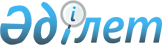 О внесении изменений и дополнений в приказ Министра труда и социальной
защиты населения Республики Казахстан от 7 декабря 2004 года № 286-п 
"Об утверждении Правил разработки индивидуальной программы реабилитации инвалида"
					
			Утративший силу
			
			
		
					Приказ Министра труда и социальной защиты населения Республики Казахстан от  10 сентября 2008 года № 236-п. Зарегистрирован в Министерстве юстиции Республики Казахстан 6 октября 2008 года № 5335. Утратил силу приказом Министра труда и социальной защиты населения Республики Казахстан от 18 апреля 2011 года № 132-ө

      Сноска. Утратил силу приказом Министра труда и социальной защиты населения РК от 18.04.2011 № 132-ө.      В целях совершенствования системы реабилитации инвалидов ПРИКАЗЫВАЮ: 



      1. Внести в приказ Министра труда и социальной защиты населения Республики Казахстан от 7 декабря 2004 года № 286-п "Об утверждении Правил разработки индивидуальной программы реабилитации инвалида" (зарегистрированный в Реестре государственной регистрации нормативных правовых актов под № 3317), с изменениями и дополнениями, внесенными приказами Министра труда и социальной защиты населения Республики Казахстан от 9 января 2006 года № 3-п "О внесении изменений и дополнений в приказ Министра труда и социальной защиты населения Республики Казахстан от 7 декабря 2004 года № 286-п "Об утверждении Правил разработки индивидуальной программы реабилитации инвалида" (зарегистрированный в Реестре государственной регистрации нормативных правовых актов под № 4075, опубликован в "Юридической газете" от 10 марта 2006 года № 42-43 (1022-1023)) и от 3 июля 2006 года № 157-п "О внесении изменений и дополнений в приказ Министра труда и социальной защиты населения Республики Казахстан от 7 декабря 2004 года № 286-п "Об утверждении Правил разработки индивидуальной программы реабилитации инвалида" (зарегистрированный в Реестре государственной регистрации нормативных правовых актов под № 4310, опубликован в "Юридической газете" от 11 августа 2006 года № 147 (1127)), следующие изменения и дополнения: 



      в Правилах разработки индивидуальной программы реабилитации инвалида, утвержденных указанным приказом: 



       пункт 3 изложить в следующей редакции: 

      "3. ИПР разрабатывается в течение месяца со дня освидетельствования инвалида территориальным органом Комитета по контролю и социальной защите Министерства труда и социальной защиты населения Республики Казахстан (далее - территориальное подразделение) с привлечением (в случае необходимости) работников медицинских организаций, органов занятости и социальных программ и других организаций, осуществляющих реабилитационные мероприятия."; 



      дополнить пунктом 3-1 следующего содержания: 

      "3-1. ИПР разрабатывается на срок установления инвалидности на основании заявления инвалида (или его законного представителя) с предъявлением следующих документов: 

      1) документа, удостоверяющего личность; 

      2) документа, подтверждающего регистрацию по постоянному месту жительства (копия книги регистрации граждан, справка сельских или аульных Акимов); 

      3) заключения врачебно-консультационной комиссии медицинской организации (в случаях, когда инвалидность установлена без срока переосвидетельствования); 

      4) копии справки, подтверждающей инвалидность (в случаях, когда инвалидность установлена без срока переосвидетельствования); 

      5) медицинской карты амбулаторного больного."; 



       пункт 5 : 



      дополнить подпунктом 4-1) следующего содержания: 

      "4-1) акта обследования социально-бытовых условий жизни инвалида, проводимых специалистами местного исполнительного органа (приложение 4-1);"; 



      дополнить подпунктом 5-1) следующего содержания: 

      "5-1) сведений о характере и условиях труда на производстве для работающих инвалидов (приложение 5-1)."; 



      дополнить пунктом 5-1 следующего содержания: 

      "5-1. В случаях, когда инвалидность установлена без срока переосвидетельствования: 

      1) медицинская часть реабилитации разрабатывается со сроком реализации не более 5 лет, с указанием срока контрольного осмотра; 

      2) социальная часть реабилитации разрабатывается со сроком реализации не более 2-х лет; 

      3) профессиональная часть реабилитации разрабатывается на трудоустройство со сроком реализации не более 2-х лет, при рекомендации обучения или переобучения на период обучения."; 



       пункты 8, 9 дополнить словами ", с учетом рекомендаций, указанных в направлении на медико-социальную экспертизу, медицинской организации по форме № 088у"; 



       пункт 10 дополнить абзацем следующего содержания: 

      "Для работающих лиц, впервые направленных на освидетельствование в отделы медико-социальной экспертизы, а также работающим инвалидам, профессиональная часть реабилитации разрабатывается с учетом сведений о характере и условиях труда на производстве."; 



      в пункте 13 : 



      в подпункте 1): 

      слова "организацию здравоохранения" заменить словами "медицинскую организацию"; 

      цифру "2" заменить цифрой "3"; 



      в подпункте 2): 

      слова "социальной защиты населения" заменить словами "занятости и социальных программ"; 

      цифры "3, 4" заменить цифрами "4, 5" соответственно; 



      в пункте 16 слова "организацию здравоохранения" заменить словами "медицинские организации"; 



      в приложении 3 : 



      пункт 4 дополнить словами ", домашний телефон"; 



      пункт 7 изложить в следующей редакции: 

      "7. Код класса болезней _______ "; 



      дополнить пунктами 11, 12, 13 в следующей редакции: 

      "11. Срок реализации медицинской части реабилитации ___________ 

                (заполняет специалист территориального подразделения) 

      12. Дата переосвидетельствования _____________________________ 

      13. Срок инвалидности _______________________________________"; 



       приложение 4 изложить в редакции согласно приложению 1 к настоящему приказу; 



       приложение 5 изложить в редакции согласно приложению 2 к настоящему приказу; 



      дополнить приложениями 4-1, 5-1 согласно приложениям 3, 4 к настоящему приказу. 



      2. Департаменту социальной помощи и социальных услуг (Манабаева К.А.) обеспечить в установленном законодательством порядке государственную регистрацию настоящего приказа в Министерстве юстиции Республики Казахстан. 



      3. Контроль за исполнением настоящего приказа возложить на вице-министра Дилимбетову Г.А. 



      4. Настоящий приказ вводится в действие по истечении десяти календарных дней после дня его первого официального опубликования.        Министр                                    Б. Сапарбаев СОГЛАСОВАНО: 

Министр здравоохранения 

Республики Казахстан 

             А. Дерновой 

  СОГЛАСОВАНО: 

Министр образования и науки 

Республики Казахстан 

             Ж. Туймебаев 

  Приложение 1         

к приказу Министра труда   

и социальной защиты населения 

Республики Казахстан      

от 10 сентября 2008 года № 236-п "Приложение 4     

к Правилам разработки 

индивидуальной программы 

реабилитации инвалида  

Социальная часть реабилитации № __ к акту медико-социальной экспертизы №__ от "__" _______ 200_ г.       1. ФИО (инвалида)_____________________________________________ 

      2. Дата рождения______________________________________________ 

      3. Дата разработки социальной части реабилитации _____________ 

      4. Адрес, домашний телефон____________________________________ 

      5. Категория инвалидности_____________________________________ 

      6. Причина инвалидности ______________________________________ 

      7. Код класса болезней _______________________________________       8. Оценка результатов реализации по социальной части реабилитации (подчеркнуть): полное или частичное восстановление навыков самообслуживания, самостоятельного проживания, передвижения, ориентации, социально-психологического статуса, отсутствие положительного результата (заполняет специалист ответственный за реализацию ИПР). 

      9. Срок реализации социальной части реабилитации ______________ 

                (заполняет специалист территориального подразделения) 

      10. Дата реализации социальной части реабилитации______________ 

               (заполняет специалист ответственный за реализацию ИПР) 

      11. Дата очередного переосвидетельствования____________________ 

      12. Срок инвалидности__________________________________________       Ф.И.О. ____________________________________    ________________ 

             главного специалиста (реабилитолога)       (подпись) 

             территориального подразделения 

      Ф.И.О. ____________________________________    ________________ 

             начальника территориального                (подпись) 

             подразделения 

      Ф.И.О. ____________________________________    ________________ 

             руководителя организаций, предприятия,     (подпись) 

             учреждения, ответственного за 

             реализацию ИПР       Штамп для освидетельствования     М.П." Приложение 2          

к приказу Министра труда   

и социальной защиты населения 

Республики Казахстан    

от 10 сентября 2008 года № 236-п "Приложение 5     

к Правилам разработки 

индивидуальной программы 

реабилитации инвалида  

Профессиональная часть реабилитации № __ к акту медико-социальной экспертизы №__ от "__" ________ 200_ г.       1. ФИО (инвалида)_____________________________________________ 

      2. Дата рождения______________________________________________ 

      3. Дата разработки профессиональной части реабилитации________ 

      4. Адрес, домашний телефон____________________________________ 

      5. Категория инвалидности_____________________________________ 

      6. Причина инвалидности ______________________________________ 

      7. Код класса болезней _______________________________________       8. Оценка результатов реализации по профессиональной части реабилитации: обучен (а), переобучен (а), приобретена профессия (квалификация), создано рабочее место, трудоустроен (а), отсутствие положительного результата. (заполняет специалист ответственный за реализацию ИПР). 

      9. Срок реализации профессиональной части реабилитации ________ 

                       (заполняет специалист территориального органа) 

      10. Дата реализации профессиональной части реабилитации________ 

               (заполняет специалист ответственный за реализацию ИПР) 

      11. Образование________________________________________________ 

      12. Профессия (специальность)__________________________________ 

      13. Дата очередного переосвидетельствования____________________ 

      14. Срок инвалидности__________________________________________       Ф.И.О. ____________________________________    ________________ 

             главного специалиста (реабилитолога)       (подпись) 

             территориального подразделения 

      Ф.И.О. ____________________________________    ________________ 

             начальника территориального                (подпись) 

             подразделения 

      Ф.И.О. ____________________________________    ________________ 

             руководителя организаций, предприятия,     (подпись) 

             учреждения, ответственного за 

             реализацию ИПР       Штамп для освидетельствования    М.П." Приложение 3         

к приказу Министра труда   

и социальной защиты населения 

Республики Казахстан     

от 10 сентября 2008 года № 236-п "Приложение 4-1    

к Правилам разработки 

индивидуальной программы 

реабилитации инвалида  

Акт № ____ от "__" ________ 200__ г. 

обследования социально-бытовых условий инвалида 

(проводится специалистами местного исполнительного органа)       1. Ф.И.О. (инвалида) _________________________________________ 

      2. Возраст ___________________________________________________ 

      3. Адрес проживания___________________________________________ 

____________________________________________________________________ 

      4. С кем проживает: (один, с семьей, другое) _________________ 

____________________________________________________________________ 

      5. Вид жилья: собственный дом, квартира (количество комнат) 

благоустроенная, неблагоустроенная, комната в общежитии, арендуемое 

жилье, нет жилья, другое____________________________________________ 

____________________________________________________________________ 

      6. Благоустроенность жилья: этаж______________________________ 

      7. Наличие: лифта, мусоропровода, канализации (подчеркнуть). 

      8. Вид отопления: централизованное, газ, дрова, уголь (подчеркнуть). 

      9. Водоснабжение: горячее, холодное, отсутствует (подчеркнуть). 

      10. Наличие пандусов, поручней, широких дверных проемов и 

другое _____________________________________________________________ 

____________________________________________________________________ 

      11. Возможность самообслуживания: 

      11.1. Осуществления личной гигиены (умывание, расчесывание, 

купание, пользование туалетом, смена постельного белья и другое): 

самостоятельно, частично с помощью посторонних лиц или технических 

средств, только с посторонней помощью (подчеркнуть). 

      11.2. Возможность одеваться и обуваться: самостоятельно, 

частично с помощью посторонних лиц или технических средств, только с 

посторонней помощью (подчеркнуть). 

      11.3. Приготовления и приема пищи: самостоятельно, частично с 

помощью посторонних лиц или технических средств, только с посторонней 

помощью (подчеркнуть). 

      11.4. Пользования предметами быта (газовая или электрическая 

плита, водопроводные краны, столовые приборы и так далее): 

самостоятельно, частично с помощью посторонних лиц или технических 

средств, только с посторонней помощью (подчеркнуть). 

      11.5. Передвижения: в пределах кровати, в пределах комнаты, 

квартиры (дома), двора, района, возможность проделовать препятствия, 

подниматься по лестнице, другое______________________________________ 

_____________________________________________________________________ 

_____________________________________________________________________ 

_____________________________________________________________________ 

_____________________________________________________________________ 

      12. Имеются ли технические вспомогательные (компенсаторные) 

средства (протезно-ортопедические, сурдо-, тифлотехнические 

средства):___________________________________________________________ 

____________________________________________________________________ 

      13. Пользуется ли техническими вспомогательными 

(компенсаторными) средствами: постоянно, иногда или другое 

_____________________________________________________________________ 

_____________________________________________________________________ 

      14. В каких мероприятиях реабилитации нуждается инвалид:_______ 

_____________________________________________________________________ 

_____________________________________________________________________ 

_____________________________________________________________________ 

_____________________________________________________________________       Ф.И.О. ____________________________________    ________________ 

             главного специалиста (реабилитолога)       (подпись) 

             местного исполнительного органа 

      Ф.И.О. ____________________________________    ________________ 

             специалиста местного исполнительного       (подпись) 

             органа       Штамп для освидетельствования   М.П." Приложение 4         

к приказу Министра труда   

и социальной защиты населения 

Республики Казахстан    

от 10 сентября 2008 года № 236-п "Приложение 5-1    

к Правилам разработки 

индивидуальной программы 

реабилитации инвалида  

Сведения о характере и условиях труда на производстве 

(заполняется работодателем работающим лицам, впервые 

направленным на освидетельствование в отдел 

медико-социальной экспертизы и при необходимости 

работающим инвалидам)       1. Ф.И.О.(инвалида) __________________________________________ 

____________________________________________________________________ 

      2. Возраст ___________________________________________________ 

      3. Наименование предприятия (учреждения, организации)_________ 

____________________________________________________________________ 

____________________________________________________________________ 

      4. Профессия, должность, специальность________________________ 

____________________________________________________________________ 

      5. Тарифный разряд, категория ________________________________ 

      6. Заработная плата и система оплаты труда ___________________ 

____________________________________________________________________ 

____________________________________________________________________ 

      7. Форма организации труда: (трудовой договор, коллективный 

трудовой договор, сменность работы, продолжительность рабочего дня, 

наличие командировок, режим труда и отдыха)_________________________ 

____________________________________________________________________ 

____________________________________________________________________ 

____________________________________________________________________ 

____________________________________________________________________ 

      8. Функциональные обязанности:________________________________ 

____________________________________________________________________ 

____________________________________________________________________ 

____________________________________________________________________ 

____________________________________________________________________ 

____________________________________________________________________ 

____________________________________________________________________ 

      9. Условия труда (санитарно-гигиеническая характеристика 

рабочего места, наличие вредных производственных факторов)__________ 

____________________________________________________________________ 

____________________________________________________________________ 

____________________________________________________________________ 

____________________________________________________________________ 

      10. Сложность труда___________________________________________ 

____________________________________________________________________ 

____________________________________________________________________ 

____________________________________________________________________ 

____________________________________________________________________       Дата "____" ________ 200__ г.       Ф.И.О. __________________________         _____________ 

             руководителя предприятия             (подпись) 

             (учреждения, организации)       М.П." 
					© 2012. РГП на ПХВ «Институт законодательства и правовой информации Республики Казахстан» Министерства юстиции Республики Казахстан
				п/п Реабилитационные 

мероприятия Рекомендации 

территори- 

ального подразде- 

ления Исполнитель 

(заполняет 

специалист 

ответствен- 

ный за 

реализацию 

(ИПР) Дата 

выполнения Не 

выполнено,причина сроки 

выполнения 

(заполняет 

специалист 

территори- 

ального 

подразде- 

ления) (заполняет специалист 

ответственный за реализацию ИПР) (заполняет специалист 

ответственный за реализацию ИПР) (заполняет специалист 

ответственный за реализацию ИПР) 1 2 3 4 5 6 1. Оказание протезно- 

ортопедической помощи 

(подчеркнуть): 

протезы рук; 

протезы голени; 

протезы бедра; 

протезы грудной железы; 

аппараты, туторы, ортезы; 

костыли, трости, ходунки; 

корсеты, реклинаторы, 

головодержатели; 

бандажи, лечебные пояса, 

детские профилактические 

штанишки; 

ортопедическая обувь и 

вкладные приспособления 

(башмачки, супинаторы); 

обувь на аппараты. 2. Обеспечение сурдотехни- 

ческими средствами 

(подчеркнуть): 

слуховой аппарат; 

видеокомпьютер; 

многофункциональная 

сигнальная система; 

телефакс; 

телефон мобильный с 

текстовым сообщением и 

приемом передач; 

часы для глухих и 

слабослышащих лиц. 3. Обеспечение тифлотехни- 

ческими средствами 

(подчеркнуть): 

трость; 

тифломагнитола; 

читающая машина; 

компьютерный тифлокомплекс; 

прибор для письма по 

системе Брайля; 

бумага для письма 

рельефно-точечным 

шрифтом; 

диктофон; 

плейер для 

воспроизведения 

звукозаписи; 

часы для лиц с 

ослабленным зрением. 4. Обеспечение обязательными 

гигиеническими средствами 

(размер, масса): 

(подчеркнуть): 

мочеприемники; 

калоприемники; 

подгузники. 5. Обеспечение специальными 

средствами передвижения 

(кресло-колясками) 

(подчеркнуть): 

комнатные; 

прогулочные; 

комнатные детские; 

прогулочные детские; 

комнатные подростковые; 

прогулочные подростковые. 6. Предоставление социальных 

услуг (подчеркнуть): 

индивидуального 

помощника; 

специалиста жестового 

языка. 7. Социальное обслуживание 

(подчеркнуть): 

в медико-социальных 

учреждениях для детей с 

нарушениями опорно- 

двигательного аппарата; 

для престарелых и 

инвалидов общего типа; 

психоневрологических; 

детских психоневрологи- 

ческих медико-социальных 

учреждениях; 

территориальных центрах 

социального обслуживания; 

отделения социальной 

помощи на дому престаре- 

лым и инвалидам; 

отделения социальной 

помощи на дому детям- 

инвалидам. 8. Санаторно-курортное 

лечение, проводимое по 

линии организации системы 

социальной защиты 

населения (указать профиль) 9. Улучшение жилищно-бытовых 

условий 10. Другие (вписать) п/п Реабилитационные 

мероприятия Рекомендации 

территориаль- 

ного подразде- 

ления Исполнитель Дата 

выпол- 

нения Не выпол- 

нено, 

причина сроки 

выполнения 

(заполняет 

специалист 

территориа- 

льного под- 

разделения) (заполняет специалист, 

ответственный за 

реализацию ИПР) (заполняет специалист, 

ответственный за 

реализацию ИПР) (заполняет специалист, 

ответственный за 

реализацию ИПР) 1 2 3 4 5 6 1. Психолого-педагогичес- 

кая коррекционная 

работа, дошкольное 

образование, начальное, 

основное, среднее 

общее образование 

(подчеркнуть) 2. Профессиональное 

образование: начальное, 

среднее, высшее, 

послевузовское, через 

организации системы 

социальной защиты 

населения (подчерк- 

нуть) 3. Трудоустройство 4. Условия 

трудоустройства 4. 4.1. Организация 

режима работы: полный 

или сокращенный 

рабочий день и пр. 

(вписать) (подчерк- 

нуть) 4. 4.2. Исключение 

воздействия неблагопри- 

ятных производственных 

факторов 4. 4.3. Создание специаль- 

ного рабочего места 5. Другие (вписать) 